ŠKOLNÍ VZDĚLÁVACÍ PROGRAM PRO PŘEDŠKOLNÍ VZDĚLÁVÁNÍ MATEŘSKÉ ŠKOLY HORNÍ DUNAJOVICE„Všichni jsme kamarádi“Čj. 49/9Základní škola a Mateřská škola, Horní Dunajovice, okres Znojmo, příspěvková organizace, Horní Dunajovice 184, 671 34Tel.: 515 273 062, 515 273  225E-mail: zs.h.dunajovice@zn.orgman.czŘeditelka: Mgr. Lenka CzehovskáZřizovatel: Obec Horní DunajoviceUčitelky: Gabriela Sikmundová	        Jitka GregorováMŠ je jednotřídní škola s kapacitou 28 dětí.Projednáno na pedagogické radě dne: 16. 3. 2009Účinnost od 1. 4. 2009Zpracovala: učitelka Gabriela Sikmundová                       učitelka Jitka Gregorová„Všichni jsme kamarádia nikdy nejsme na nic sami“Vítej v naší mateřské školeMilý kluku či holčičko!	Jakmile ráno nakoukne sluníčko do Tvého pokoje, vyskoč, obleč se a spěchej k nám. Ve školce na Tebe čeká moc a moc pěkných hraček. Také paní učitelky se na Tebe těší. Naučíš se zde mnoho nových věcí a pak můžeš maminku, tatínka či babičku s dědou překvapit, jak jsi šikovné dítě.	V mateřské škole dostaneš svou obrázkovou značku, protože se ještě neumíš podepisovat či číst písmenka. Tato značka Ti bude sloužit k tomu, abys poznal či poznala své věci jako například skříňku v šatně nebo svůj ručník v umývárně či hrníček na pití. Ve skříňce na šatně si budeš odkládat oblečení, ve kterém přijdeš do školky a kde budeš mít uschované oblečení na hraní či pobyt venku.	Hra, to je hlavní činnost dětí v mateřské škole. Hrou se i ostatní děti učí, získávají potřebné dovednosti a správné návyky potřebné pro život i mimo mateřskou školu. Hrát si můžeš se spoustou hraček, které máme pro tebe připravené a o které se všichni společně staráme a udržujeme je. 	Ráno nastane hravé učení. Každý den se dozvíš něco nového a zajímavého od paní učitelky. Protože se budou chtít Tvé nožičky proskočit nebo Tě budou bolet záda – společně si zacvičíme. Poznáš tanečky, písničky a říkadla.	Po svačině se půjdeme proskočit ven. Víš, že máme pěknou velkou školní zahradu? Děti si zde hrají v pískovišti, jezdí na skluzavce, koloběžkách, cvičí na závěsném provazovém žebříku nebo si mohou malovat. Také chodíme na zajímavé procházky a pozorujeme, co se děje kolem nás.	Po návratu z venku budeš mít určitě zase hlad. I když možná doma mnoho nejíš, ve školce s ostatními dětmi Ti bude chutnat daleko více. Do jídla Tě nikdy nebudeme nutit, jen pomůžeme při jídle malým dětem.	Po obědě na upravené děti čeká postýlka. Do postýlky si můžeš vzít plyšovou hračku, kterou si přineseš z domu nebo si ji můžeš vybrat v dětském koutku. S ní se Ti bude pěkně usínat při poslechu pohádky nebo tiché hudby. Až si odpočineš, půjdeš zase domů popovídat rodičům, co se všechno dělo v naší mateřské škole.	Během školního roku pořádáme mnoho různých akcí, které se již staly tradicí. Např. na podzim pořádáme výstavu skřítků „Podzimníčků“. V zimě děti vítají Mikuláše s andělem, kteří jim nosi sladké dobroty. Vánoční atmosféra vyvrcholí vánoční besídkou pro rodiče, pro než děti chystají různá překvapení. Na jaře připravujeme s dětmi kulturní vystoupení pro maminky a babičky ke Dni matek, oslavujeme Den dětí. I Ty se určitě rád nebo ráda zapojíš.	Víš, proč se chodí do školy? Aby maminka s tatínkem mohli chodit do práce a měli jistotu, že je o Tebe dobře postaráno a že jsi spokojený(á). A Ty? Naučíš se moc a moc věcí.Přejeme si, aby se Ti v naší mateřské škole líbilo.        Tvoje paní učitelky    Obsah:Obecná charakteristikaPodmínky pro vzděláváníOrganizace vzděláváníCharakteristika vzděláváníVzdělávací obsahObecná charakteristika školyMŠ v Horních Dunajovicích je škola s dlouholetou tradicí, byla zřízena v roce 1940 jako jednotřídní se sídlem ZŠ.Obec Horní Dunajovice – Domčice leží v okrese Znojmo na jihu Moravy a má 600 obyvatel. MŠ sídlí v budově společně se ZŠ a od 1. 1. 2003 je její součástí. Kapacita MŠ je 28 dětí. Zřizovatelem MŠ je obec Horní Dunajovice. Spolupráce je na velmi dobré úrovni. Obec zajišťuje drobné opravy, vychází nám vstříc při různých akcích.V roce 1996 byla MŠ rozšířena na dvojtřídku s kapacitou 40 dětí. V součastné době je MŠ opět jednotřídní – smíšené oddělení s kapacitou 28 dětí. MŠ využívá dvě třídy, v jedné jsou vytvořeny hrací kouty, které děti využívají k různým činnostem a hrám. Druhou třídu využívají především k odpolednímu odpočinku, ale i k hrám v relaxačním bazénu, práci na počítači i v koutku s různými druhy stavebnic. Mezi oběma třídami se nachází šatna a vedle ložnice je sociální zařízení se sprchovým koutem. V polovině místnosti šatny je také zřízen hrací kout, který děti mohou využívat k různým hrám. Stravování je zajištěno školní jídelnou Želetice. Děti dochází do jídelny ZŠ, která je v prvním patře. V přízemí budovy využíváme spolu se ZŠ tělocvičnu. K MŠ patří i velká zahrada, která je v blízkosti hříště za školou.MŠ se nachází uprostřed vesnice, mimo hlavní silnici v klidné části obce.Podmínky vzděláváníVěcné podmínky:mateřská škola sídlí v přízemí budovy základní školy – prošla vnitřními úpravami, její technický stav je dobrýbudova je jednopatrová, v přízemí bezbariérovámateřská škola má přiměřené velké prostory, které vyhovují nejrůznějším skupinovým i individuálním činnostem dětí. Dětský nábytek, tělocvičné nářadí a zdravotně gyhienická zařízení jsou uzpůsobena potřebám a počtu dětí, jsou zdravotně nezávadná a bezpečnávybavení hračkami, pomůckami a materiály je průměrné, dle finančních možností obcehračky jsou umístěny tak, aby byly dětem dobře dostupné při výběru a úkliduvybavení hračkami a pomůckami se postupně doplňuje a obměňujeděti se samy podílejí svými výtvory na výzdobě a úpravě školy, jejich výtvory jsou přístupné rodičůmna východní stranu od MŠ se rozkládá velká školní zahrada s pískovištěm, průlezkami a kolotočemprostory školní zahrady jsou vybavené tak, aby umožňovaly dětem rozmanité pohybové a další aktivityvšechny vnitřní i venkovní prostory MŠ splňují bezpečnostní a hygienické normy dle platných předpisůŽivotospráva:dětem je poskytována plnohodnotná a vyvážená strava dle příslušných předpisůje zachována vhodná skladba jídelníčku, dodržování technologie přípravy pokrmů a nápojůje zajištěn pitný režím v průběhu celého dne dítěte v MŠmezi jednotlivými pokrmy jsou dodržovány vhodné intervalyděti nikdy nenutíme do jídla, ale snažíme se, aby všechno alespoň ochutnaly a naučily se tak zdravému stravováníděti jsou každodenně dostatečně dlouho venkuv denním programu je respektována individuální potřeba aktivity, spánku a odpočinku jednotlivých dětí. Děti nejsou nuceny ke spánku, ale jsou vedeny k dodržování pravidel tiché hry v době spánku ostatních dětí.pedagogové a zaměstnanci školy poskytují dětem správný přirozený vzor zdravého životního styluPsychosociální podmínky:nově příchozí děti mají možnost se na nové prostředí postupně adaptovatrodiče mají možnost přivádět své dítě kdykoliv dle svých potřebvšechny děti mají rovnocenné postavenídětem se dostává jasných a srozumitelných pokynůpedagog se programově věnuje neformálním vztahům ve třídě a nenásilně je ovlivňuje prosociálním směremvšichni zaměstnanci školy respektují individuální potřeby dětí, reagují na ně a napomáhají v jejich uspokojování pedagogové zatěžují děti vždy přiměřeně v rámci jejich možností, děti mají možnost kdykoliv relaxovat v klidných koutcích třídyje zajišťěn pravidelný denní řád, který je možno přízpůsobit v průběhu dne potřebám a aktuální situacipedagogové jednají citlivě, nenásilně a přirozeně, navozují situaci pohody, klidu a relaxacevolnost a osobní svoboda dětí je vyvážená s nezbytnou mírou omezení – správně nastavenými pravidly chování, děti jsou vedeny samostatnému řešení konfliktů a problémůpedagog je partnerem dítěte, nemanipuluje s dítětem, ale vhodně je motivuje, zbytečně děti neorganizuje, vyvaruje se jakéhokoliv násílí, vyhýbá se paušálním pochvalám a odsudkůmOrganizační podmínky:denní řád je pružnýpedagogové se věnují dětem a jejich vzděláváníděti nacházejí potřebné zázemí, klid, bezpečí a soukromíje uplatňován individuální adaptační programpoměr řízených a spontánních činností je vyvážený i v případě aktivit nad rámec běžného programuděti mají dostatek času i prostoru pro spontánní hruděti mají možnost zúčastňovat se individuálních, frontálních i skupinových činností v malých i velkých skupináchje dostatečně dbáno na osobní soukromí dětíplánování činností vychází ze zájmů a potřeb dětídoporučené počty dětí ve třídě nejsou překračoványŘízení mateřské školy:povinnosti a pravomoce všech pracovníků jsou jasně vymezenyje vytvořen funkční a informační řád uvnitř školy i navenekředitelka vytváří prostředí vzájemné důvěry a tolerance, podporuje spolupráci zaměstnancůpedagogové pracují jako tým, zvou ke spolupráci rodičeplánování pedagogické práce se opírá o předchozí analýzu a využívání zpětné vazbyředitelka vypracovává školní vzdělávací program ve spolupráci s ostatními členy týmu. Kontrolní a evaluační proces zahrnuje všechny stránky chodu mateřské školy, jsou smysluplné a užitečné, jsou z nich vyvozovány závěry pro další prácimateřská škola spolupracuje se zřizovatelem a dalšími orgány státní správy a samosprávy, se základní školou, pedagogicko-psychologickou poradnou a logopedem.Personální podmínky:v MŠ učí jedna pedagogická pracovnice s odpovídající kvalifikací na celý úvazek, druhá učitelka je nekvalifikovaná s podmínkou doplnění studia do konce roku 2009 – pracuje na zkrácený úvazekředitelka sleduje udržení a další růst profesních kompetencí pedagogů a jejich systematické vzděláváníspecializované služby jsou zajišťovány odborníkySpoluúčast rodičů:ve vztazích mezi pedagogy a rodiči panuje oboustranná důvěra a otevřenostpedagogové sledují konkrétní potřeby jednotlivých rodin, snaží se jim porozumět a vyhovětrodiče mají možnost podílet se na dění v MŠ, jsou o všem pravidělné iformováni a projeví-li zájem, mohou spolurozhodovat o plánu ŠVProdiče jsou o dětech pravidelně informováni.Organizace vzdělávání	Mateřská škola je jednotřídní, dochází do ní děti od 3 do 6 let české národnosti. Děti mohou MŠ navštěvovat od 6:30 do 16:00 hodin. Provoz zajišťují pedagogické pracovnice, školnice a paní na výdej stravy.	Přijímání dětí do mateřské školy se řídí legislativou a směrnicí ředitelky školy, která nastavuje kritéria pro přijímání dětí (blíže je upřesněnno ve školním řádu MŠ).	V současné době jsme jednotřídní mateřská škola. Pracují zde dvě učitelky. Jejich přímá vyučovací povinnost je nastavena podle počtu dětí, které navštěvují daný rok mateřskou školu.	Vzdělávání je uskutečněno ve všech činnostech a situacích, které se v průběhu dne vyskytnou. Vzdělávací nabídku pro každý den se snažíme připravit tak, aby byl vyvážený poměr mezi záměrnými a spontánními aktivitami. V didakticky zacílené činnosti učitelka s dítětem naplňuje konkrétní vzdělávací cíle formou záměrného i spontánního učení. Toto učení probíhá zpravidla ve skupinkách a individuálně. Je založeno na aktivní účasti dítěte, založené na smyslovém vnímání, prožitkovém a interaktivním učení. Všechny činnosti obsahují prvky hry a tvořivosti.	Velkou péči věnujeme spolupráci s rodiči a jejich informovanosti. Rodiče se podílí na společných kulturních akcích a besídkách, konaných během školního roku. Dále spolupracujeme se ZŠ, s pedagogicko-psychologickou poradnou, pediatrem a logopedem. 	Zápis do MŠ se koná vždy v dubnu. Škola umožňuje dětem pozvolnou adaptaci. Během dne je zajištěn pitným režim dětí. Organizace školy je přesně vymezena ve školním a provozním řádu školy.Charakteristika vzděláváníFilozofií naší školy je rozvíjet samostatné, zdravé a sebevědomé děti cestou přirozené výchovy, položit základy celoživotního vzdělávání všem dětem podle jejich možností, zájmů a potřeb, rozvíjet péči o děti se specifickými vzdělávacími potřebami.MŠ pracuje podle Rámcově vzdělávacího programu pro školní vzdělávání. Ve vzdělávání upřednostňujeme rozvíjení smyslového vnímání formou prožitkové učení, rozvíjení komunikativních dovedností dětí a důraz klademe na logopedickou prevenci každodenním zařazováním jazykových chvilek.Umožňuje individuální adaptační proces při vstupu do MŠRealizace úkolů probíhá v heterodenní skupině (věkově smíšená třída)Podporujeme a rozvíjíme spontánní činnost dítěteVyužíváme zkušenosti dítěte k cílevědomosti, tvořivosti a samostatnostiRespektujeme osobnost dítěte – uspokojujeme pocit volnosti při hře, tvořivých činnostech – pružný denní řádPodporujeme přirozenou pohybovou aktivituRespektujeme věkové zvláštnosti dětíVytváříme atmosféru k rozvoji kladných vlastností, vztahů, přístupů, postojů a společenských návyků dětí a postupné budování aktivního prožitkového vztahu mezi dítětem a okolním světem – pochopení, tolerance, pohoduRozvíjíme oblast estetického a citového vnímání přírody a učíme děti chápat existující souvislosti – úcta ke všemu živému a povědomí a spoluúčasti na stavu a vývoji životního prostředí (využíváme blízkosti lesa k přímému pozorování měnící se přírody, volně žijících zvířat, vytváříme návyky, jak se správně chovat v přírodě)Ve spolupráci se ZŠ vytváříme podmínky pro plynulý přechod do 1. třídy základní školyPedagogické zásady a metody pedagogické práce1) Formy a metody vzdělávací práce    Základní používání forma práce – dětská hrana základě vlastní volby dítětena základě nabídky různých příležitostí učitelkoudidakticky cílená hra ve skupině nebo individuálněDalší využívané formy práce – praktické činnosti				   (pozorování přírody, činnosti lidí, nahodilých situací)				- praktické pokusy 				  (s vodou, předměty, písek, různé materiály)2) MetodySpontánní sociální učení a činnosti- nápodoba vzorů ve všech činnostech a situacích během dne v mateřské školeSituační učení- vytváření a využívání situací, které umožní dětem v praxi pochopit smysl poznatků a dovednostíDidakticky cílená individuální nebo skupinová činnost- základem je vhodná motivace, pestrá zajímavá nabídka, dětem srozumitelná, která vede k očekávaným poznatkům a dovednostem, které mohou děti prakticky využítProžitkové a kooperaktivní učení- založené na aktivní účasti dítěte a na jeho zážitcích (podpora zvídavosti, vzbuzování a radosti z objevování nového, ovládání dalších dovedností pomocí smyslového vnímání dítěte)3) ZásadyPředškolní vzdělávání probíhá přírozeným dětským způsobem.Přizpůsobuje se individuálně potřebám a možnostem jednotlivých dětí s přihlédnutím k jejich rozdílnému věku a vývojovým odlišnostem.Zohledňujeme specifické potřeby jednotlivých dětí, jejich sociální, fyzickou a psychickou vyspělost.Činnost učitelky vychází z analýzy potřeb a zájmů dítěte, jeho sociální situace a vzdělávacích pokroků.Spontánní a řízené činnosti jsou ve vyváženém poměru a vzájemně provázané.4) ProstředkyJednotlivé cíle jsou plněny prostřednictvím vhodně zvoleným témat k jednotlivým integrovaným blokům rovnoměrně v různých oblastech vývoje dítěte (biologické, psychologické a sociální).Vzdělávací obsah	Základ naplňování hlavních cílů předškolního vzdělávání tvoří třídní vzdělávací program, který se skládá z integrovaných bloků, rozpracovaných do tematických částí, kterými se denně naplňují specifické cíle předškolní vzdělávání. 	Hlavním námětem tematických částí je střídání ročních období – námět je rozvíjen během celého dne uvnitř mateřské školy i při pobytu venku, abychom dětem mohli ukázat návaznost na skutečný život. Tematické části jsou plánovány zpravidla v rozsahu jednoho týdne, pracují s kompetencí dětí. Každá tematická část má v závěru opakovací téma, kde se především uplaňuje zpětná vazba nabytých vědomostí. Realizace vzdělávání probíhá vývaženou formou činností řízených spontánních, individuálních, skupinových, frontálních, relaxačních, odpočinkových a všech ostatních aktivit, které pobyt dítěte v mateřské škole doplňují – např. divadla, společné akce rodičů s dětmi, výlety a exkurze. Všechny činnosti obsaují prvky hry a tvořivosti, dodržujeme metodické řady, ve třídě jsou stanovena pravidla chování.Obsah vzděláváníVšechna témata školního vzdělávacího programu jsou vzájemně propojena, promítají se do pěti vzdělávacích oblastí a získavají podobu dílčích cílů.	1. Biologické 			Dítě a jeho tělo	2. Psychologické 		Dítě a jeho psychika 	3. Interpersonální		Dítě a ten druhý	4. Sociálně-kulturní		Dítě a společnost	5. Enviromentální		Dítě a světJejich průběžné naplňování směřuje k dosahování dílčích kompetencí, které jsou základem pro postupné budování kompetencí klíčových.Klíčové kompetence pro etapu předškolního vzděláváníkompetence k učeníkompetence k řešení problémůkompetence komunikativníkompetence sociální a personálníkompetence činnostní a občanské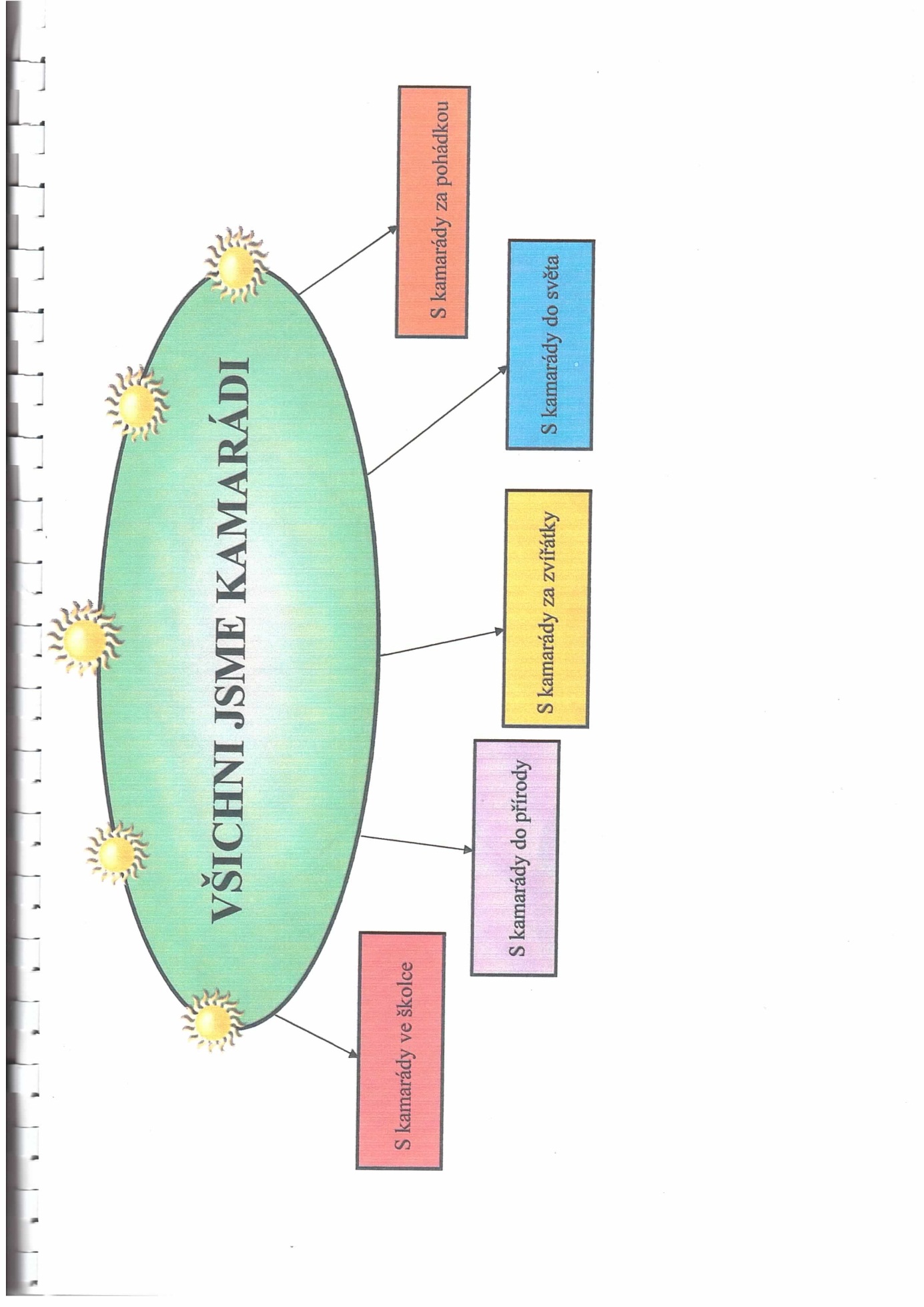 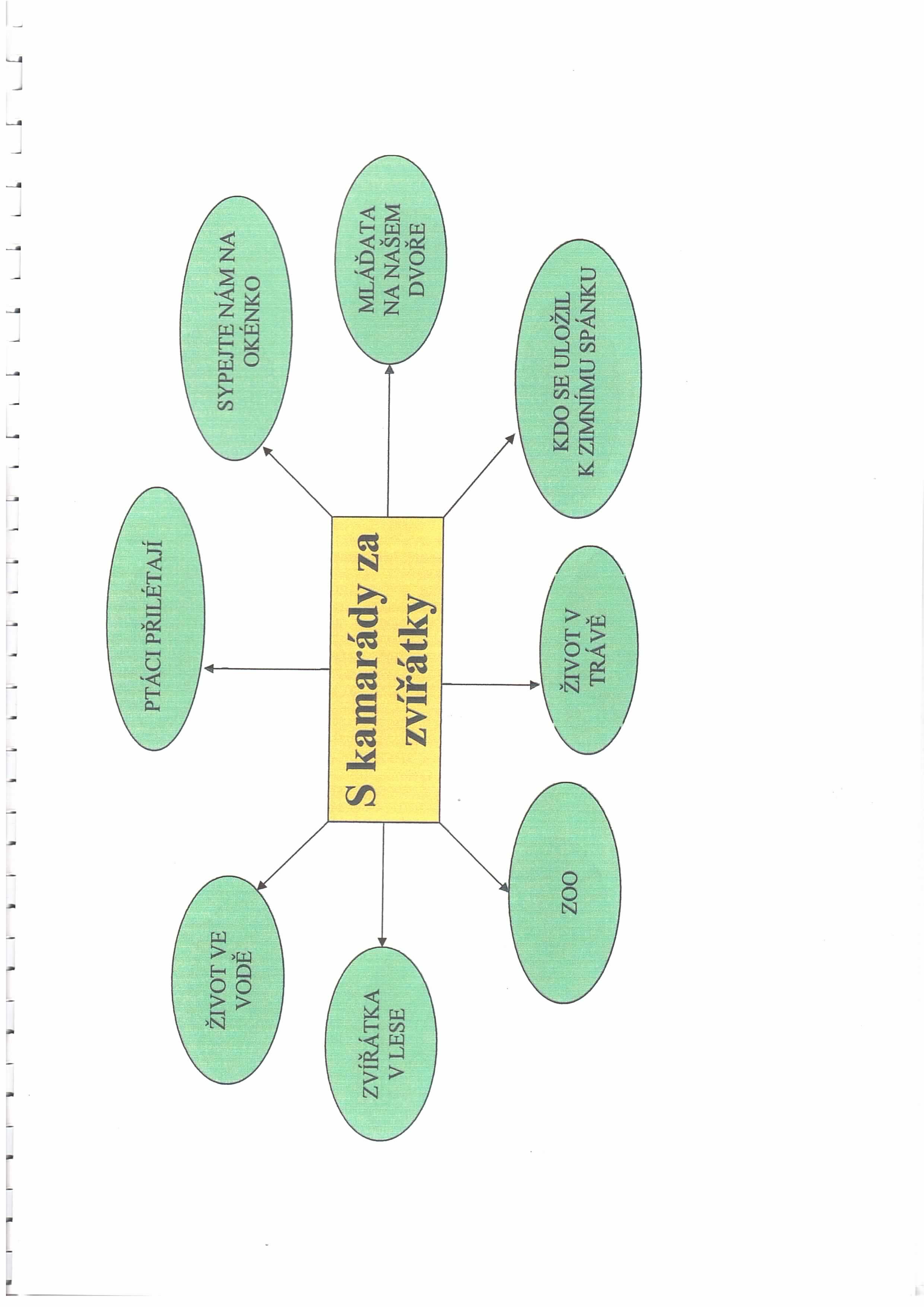 Hlavní oblasti programu vzdělávacího obsahuS KAMARÁDY VE ŠKOLCE1) Charakteristika: Děti se začleňují do širšího společenství lidí, poznávají pravidla vzájemného soužití.   Osvojují si potřebné dovednosti, návyky a postoje.2) Kompetence:klade otázku a hledá na ně odpovědi, aktivně si všímá, co se kolem něho děje; chce porozumět věcem, jevům a dějům, které kolem sebe vidí; poznává, že se může mnohému naučit, raduje z toho, co samo dokázalo a zvládlořeší problémy, na které stačí; známé a opakující se situace se snaží řešit samostatně (na základě nápodoby či opakování), náročnější s oporou a pomocí dospěléhoovládá řeč, hovoří ve vhodně fomulovaných větách, samostatně vyjadřuje své myšlenky, sdělení, otázky i odpovědi, rozumí slyšenému, slovně reaguje a vede smysluplný dialogv běžných situacích komunikuje bez zábran a ostychu s dětmi i dospělými; chápe, že být komunikativní, vstřícné, iniciativní a aktivní je výhodouve skupině se dokáže prosadit, ale i podřidit, při společných činnostech se domlouvá a spolupracuje; v běžných situacích uplatňuje základní společenské návyky a pravidla společenského styku; je schopné respektovat druhé, vyjednávat, přijímat a uzavírat kompromisynapodobuje modely prosociálního chování a mezilidských vztahů, které nachází ve svém okolíspoluvytváří pravidla společného soužití mezi vrstevníky, rozumí jejich smyslu a chápe potřebu je zachovatmá smysl pro povinnost ve hře, práci i učení; k úkolům a povinnostem přistupuje odpovědně; váží si práce i úsilí druhýchzajímá se o druhé i o to, co se kolem něj děje; je otevřené aktuálnímu dění3) Očekávané výstupy:znát některé části svého těla a jejich funkcevědět, co prospívá a co škodí našemu zdraví, jak přecházet úrazům a nemocemumět správně zacházet s předměty denní potřeby (např. tužky, barvy, nůžky, papír, modelovací hmota apod.)poznat a pojmenovat to, čím je dítě obklopenoumět vyjádřit svou představivost a fantazii v činnostech výtvarných, hudebních, konstruktivních i pohybově-dramatickýchumět se souvisle vyjadřovat (např. vyprávě zážitek, vyřídit vzkaz, vznést požadavek apod.)zapamatovat si krátké texty a umět je reproduktovatchovat se ohleduplně k druhému, respektovat potřeby jiného dítěte – umět se s ním rozděli o hračky atd.umět spolupracovat s druhými na společných úkolechubránit se projevům násilí a ponižování od jiného dítěteadaptovat se na prostředí a kolektiv MŠ, přizpůsobit se společnému programu spolupracovat se skupinoupoznat základy pravidel chování ve společenství třídy MŠ, rodinynaučí se základní návyky chování ve styku s dětmi a dospělými (pozdravit, rozloučit se, poprosit, poděkovat, požádat o pomoc, uposlechnout pokyn apod.)probudit zájem o přátelství s ostatními dětminaučit se, že každý ve společenství rodiny má svou roli, své povinnosti pomáhat podle svých schopností a že rodina má význam pro bezpečí a osobní soukromíuvědomit si citovou vazbu k rodinným příslušníkům a blízkým lidem kolem nás získat zájem dítěte o učenívědět, že každá práce je důležitá a že každý umí lépe něco jiného, než ten druhýorientovat se bezpečně v prostředí MŠ, doma a blízkém okolíosvojit si základní poznatky o společenském, technickém a kulturním prostředí na základě praktických zkušenostízískat povědomí o přátelství a toleranci lidí všech barev pleti4) Okruhy činností:využívání přirozených situací a praktických ukázek v životě dětípoustpné spoluvytváření a naplňování pravidel pro soužití ve tříděvycházky zaměřené na pkratické poznání a orientaci v obcinámětové hry a dramatizace zaměřené k poznání a rozlišování různých společenských rolípříběhy, pohádky, divadelní scénky zaměřené na prostředí rodiny a mateřské školy přibližující dětem mravní hodnoty (dobro, zlo, spolupráce a vzájemná pomoc)vyprávění na základě prožitků, individuální a skupinové rozhovoryjazykové hry, přednes, dramatizace, zpěv a výtvarné činnostimotivovaná cvičení na rozvoj pohybových schopností a ovládání tělesného aparátu smyslové a grafomotorické činnostikonstruktivní hrynávštěvy divadelních představeníslavnosti a společenské zábavy (besídka, kulturní vystoupení, karneval...)S KAMARÁDY DO PŘÍRODYCharakteristika:Děti poznávají různorodá přírodní prostředí, všímají si změn probíhajících během roku, seznamují se s významem přírody pro člověka, jsou vedeny k ochraně přírody.Kompetence:má elementární poznatky o světě a přirodě, která ho obklopuje, o jejich rozmanitostech a proměnáchpři řešení myšlenkových i praktických problémů užívá logických, matematických i empirických postupů; pochopí jednoduché algoritmy řešení různých úloh a situací a využívá je v dalších situacíchdovede využít informativní a komunikativní prostředky, se kterými se běžně setkává (knížky, encyklopedie, počítač, audiovizuální technika, telefon atp.)uvědomuje si svá práva i práva druhých, učí se je hájit a respektovat; chápe, že všichni lidé mají stejnou hodnotuví, že není jedno, v jakém prostředí žije, uvědomuje si, že se svým chováním na něm podílí a že je může ovlivnit přírodapři setkání s neznámými lidmi či v neznámých situacích se chová obezřetně; nevhodné chování i komunikaci, která je mu nepříjemná, umí odmítnoutOčekávané výstupyzvládnout základní pohybové dovednosti spojené s prostorovou orientacínaučit se běžné způsoby pohybu v různém prostředí (zvládat překážky, pohybovat se v písku, na sněhu a ledu, ve vodě)umět rozlišovat různé vůně a chutěumět ovládat dechové svalstvo a sluchově rozlišovat různé zvukyzískat kladný vztah k živým bytostem a k příroděnaučit se příjemně (pozitivně) prožívat zážitky z přírodních krásumět zachytit a vyjádřit své prožitky (slovně, výtvarně, hudebně, pohybovou a dramatickou formou)umět spolupracovat s ostatníminaučit se řešit konflikt dohodouznát svá práva ve vztahu k druhému a respektovat tato práva i u druhých vědět, že činnosti člověka mohou ovlivnit přírodu kolem násnaučit se, že příroda kolem nás se mění v souvislosti s jednotlivými ročními obdobími vědět, co potřebují rostliny k životu a jak se o ně pečujepoznat zahrádku jako součást dobrého životního prostředízískat povědomí o správném chování člověka k přírodě a životnímu prostředínaučit se, proč je správné třídit odpadzískat povědomí o palnetě Zemi a vesmíruzískat poznatky o nezbytnosti vody pro život, ale i o vodě, jako o nebezpečeném živluznát rozdílnost počasí v jednotlivých ročních obdobíchnaučit se, jaký význam pro přírodu má slunce, vítr a déšťOkruhy činností:vycházky, výlety – přirozené pozorování prostředí, změn v přírodě, rostlin a živočichůpraktické pokusy, zkoumání, manipulace s různými surovinami (cíleno k ochraně životního prostředí)práce s encyklopediemi, knihami a časopisykooperativní činnosti ve dvojicích nebo skupináchpohybové a hudební hry, výtvarné činnosti vycházející z prožitků dětísmyslové hryhry zaměřené na třídění, přiřazování a porovnáváníobrázkovéskládanky a labyrintypohybové hry a cvičení zaměřené na chůzi, běh, lezení a skokysezónní pohybové činnostihry na školní zahradě s využitím různého nářadí a náčiníS KAMARÁDY ZA POHÁDKOUCharakteristika:U dětí je rozvíjena fantazie a představivost, schopnost naslouchat, vyprávět, procvičování paměti, rozeznávat dobro a zlo. Děti se seznamují s lidovými tradicemi.Kompetence:dítě ukončující předškolní vzdělávání – soustředěně pozoruje, zkoumá, objevuje, všímá si souvislostí, experimentuje a užívá při tom jednoduchých pojmů, znaků a symbolůvšímá si dění i problémů v bezprostředním okolí; přirozenou motivací k řešení dalších problémů a situací je pro něj pozitivní odezva na aktivní zájemdokáže se vyjadřovat a sdělovat své prožitky, pocity a nálady různými prostředky (řečovými, výtvarnými, hudebními, dramatickými apod.)má základní dětskou představu o tom, co je v souhladu se základními lidskými hodnotami a normami, i coje s nimi v rozporu, a snaží se podle toho chovatdětským způsobem projevuje citlivost a ohledupnlost k druhým, pomoc slabším, rozpozná nevhodné chování; vnímá nespravedlnost, ubližování, agresivitu a lhostejnostOčekávané výstupy:vytvářet základní, kulturní a společenské postoje.spojit pohyb s říkadlem, slovem, pozorně sledovat děj, hledat poučení v knihách, poznávat dobro a zlo, umět vyprávět děj podle obrázku (poznávání různých typů knih)procvičování hrubé a jemné motoriky, vyjádřit vlastní fantazii, rozvíjet pěvecké dovednosti.Okruhy činnosti:návštěva knihovny, divadlapoznávaní různých druhů knihposlech pohádek, vyprávění děje pohádky podle obrázkůvýtvarné vyjádření pohádek – kreslení, malování…dramatizace pohádekvýroba loutekzpět písnípohybové hryS KAMARÁDY ZA ZVÍŘATKYCharakteristika:Děti získávají poznatky o životě různých živočichů a prostředí, ve kterém žijí, poznávají jejich význam a učí se je chránit.                      Kompetence:učí se nejn spontánně, ale i vědomě, vyvine úsilí, soustředí se na činnost a záměrně si zapamatuje; při zadané práci dokončí, co započalo; dovede postupovat podle instrukcí a pokynů, je schopno dobrat se k výsledkůmzpřesňuje si početní představy, užívá číselných a matematických pojmů, vnímá elementární matematické souvislostiovládá dovednosti předcházející čtení a psaníprůběžně rozšiřuje svou slovní zásobu a aktivně ji používá k dokonalejší komunikaci s okolímchápe, že zájem o to, co se kolem děje, činorodost, pracovitost a podnikavost jsou přínosem a že naopak lhostejnost, nevšímavost, pohodlnost a nížká aktivita mají svoje nepříznivé důsledkyspolupodílí se na společenských rozhodnutích; přijímá vyjasněné a zdůvodněné povinnosti; dodržuje dohodnutá a pochopená pravidla a přizpůsobí se jimrozvíjet samostatně tvořivé dovednostipěstovat kladný vztah k živočichůmOčekávané výstupynapodobování jednoduchého pohybu, správné držení těla a dodržování tělesné čistotyrozvíjet schopnost pojmenovat bezprostředně vnímané osoby, zvířata, ptákyrozvoj komunikativních dovedností, navozování situací, které dítě podňěcuje k řeči a slovnímu označenízapojovat méně aktivní děti do činnostírespektovat pravidla dialogupodporovat a rozvíjet samostatnostrozvíjet schopnost soustředěně vyslechnout text, veršerozvíjet dialogy prostřednictvím loutekOkruhy činností:      -     pozorování      -     prohlížení dětských knížek a encyklopediínapodobování pohybů zvířat – chůze, běh, lezení, poskoky, plazení.grafomotorická cvičení – napodobování letu ptáků, poskoky apod. určování počtu, barevdramatizace pohádekposlech pohádek, veršůposlech zvuků, zpěv písní o zvířátkáchvycházky k potoku, rybníku, k přehradě, k hájkupéče o zvířátkanávštěva u chovatelů hospodářských zvířat, exotic. ptactva, ZOO, faremS KAMARÁDY DO SVĚTACharakteristika:Děti získávají poznatky o okolním světě, jeho dění a o vlivu člověka na životní prostředí, jsou vedeny přispět svých chováním k ochraně životního prostředí.Kompetencezískanou zkušenost uplatňuje v praktických situacích a v dalším učenímá elementární poznatky o světě lidí, kultury, přírody i techniky, které dítě obklopuje, o jeho rozmanitostech a proměnách; orientuje se v řádu a dění v prostředí, ve kterém žijeproblémy řeší na základě bezprostřední zkušenosti; postupuje cestou pokusu o omylu, zkouší, experimentuje; spontánně vymýšlí nová řešení problémů a situací; hledá různé možnosti a varianty (má vlastní, originální nápady); využívá při tom dosavadních zkušeností, fantazii a představivostrozlišuje řešení, která jsou funkční (vedoucí k cíli), a řešení, která funkční nejsou; dokáže mezi nimi volitsamostatně rozhoduje o svých činnostech; umí si vytvořit svůj názor a vyjádřit jej uvědomuje si, že za sebe i své jednání odpovídá a nese důsledkysvé činnosti a hry se učí plánovat, organizovat, řídit a vyhodnocovatchápe, že se může o tom, co udělá, rozhodovat svobodně, ale že za svá rozhodnutí také odpovídáOčekávané výstupy:vědomě napodobuje jednoduchý pohybpřirozeně a bez zábran komunikuje s druhým dítětem, chápe souvislostizná pravidla chování a doprav.rozlišuje tempo pomalu a rychlerozvíjí všechny smyslypohotově se orientuje v prostředípoznává prostorové vztahyrozvíjí jemnou motorikuudržuje pořádekpoznává různé materiálypoznává různé lidské činnostiosvojuje si pěvecké dovednostiosvojuje si přiměřeně praktické dovednostiorientuje se v čase (den, noc, ráno, poledne, večer)objevuje svět mimo naši Zemi (Slunce, planety, jejich význam)spolupracuje s ostatními výtvarně vyjadřuje své představyseznamuje se s nejbližším okolím (vesnice, město, Země, ostatní krajiny)Okruhy činnosti:pozorování, vycházky, výlety, exkurzeprohlížení knih, časopisů, encyklopedií, fotografiíseznámení s historií obce, městaseznámení s vesmírnými tělesy (Slunce, Měsíc, hvězdná obloha)pohybové hry – na dopravu, na řemeslahry – s konstruktivními stavebnicemi, stříhání, lepení, modelování, malování, používání různých výtvarných technikprocvičování správného držení tužkyvnímání toho, co se dělá ráno, v poledneříkadla s pohybemrozšiřování slovní zásoby – práce s obrázky, knihou, vyprávěnícvičení s náčinímgrafomotorická cvičení